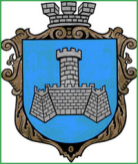 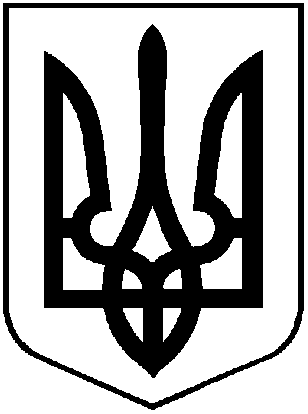 УКРАЇНАХМІЛЬНИЦЬКА МІСЬКА РАДАВІННИЦЬКОЇ ОБЛАСТІВиконавчий комітетР І Ш Е Н Н Явід 06 грудня 2021р.                                                                                              № 642Враховуючи додаткову угоду № 1 від 15 листопада 2021 року Про внесення змін до договору № 11-05-2021/1 від 11 травня 2021 року укладеного між управлінням житлово-комунального господарства та комунальної власності Хмільницької міської ради та ФОП Малим О.Ю., відповідно до вимог Закону України «Про благоустрій населених пунктів»,  керуючись ст. ст. 30, 59  Закону України “Про місцеве самоврядування в Україні”, виконком Хмільницької міської радиВ И Р І Ш И В:1. Внести зміни до рішення виконавчого комітету Хмільницької міської ради від 23.06.2021р. №330  «Про розгляд клопотань юридичних та фізичних осіб з питань видалення деревонасаджень у населених пунктах Хмільницької міської територіальної громади», а саме : у п. 2 рішення слова “ ФОП Малому О.Ю. переможцю відкритих торгів через систему електронних закупівель «ProZorro» ” замінити словами “КП «Хмільниккомунсервіс» ”.2. Загальному відділу Хмільницької міської ради (Прокопович О.Д.) відобразити відповідні зміни в оригіналі рішення виконавчого комітету Хмільницької міської ради від 23.06.2021р. №330  «Про розгляд клопотань юридичних та фізичних осіб з питань видалення деревонасаджень у населених пунктах Хмільницької міської територіальної громади».3. Контроль за виконанням цього  рішення покласти на заступника міського голови з  питань діяльності виконавчих органів міської ради   В.М. Загіку.Міський голова                                                                              Микола ЮРЧИШИНПро внесення змін до рішення виконавчого комітету Хмільницькоїміської ради від 23.06.2021р. №330 «Про розгляд клопотань юридичних та фізичних осіб з питань видалення деревонасаджень у населених пунктах Хмільницької міської територіальної громади» 